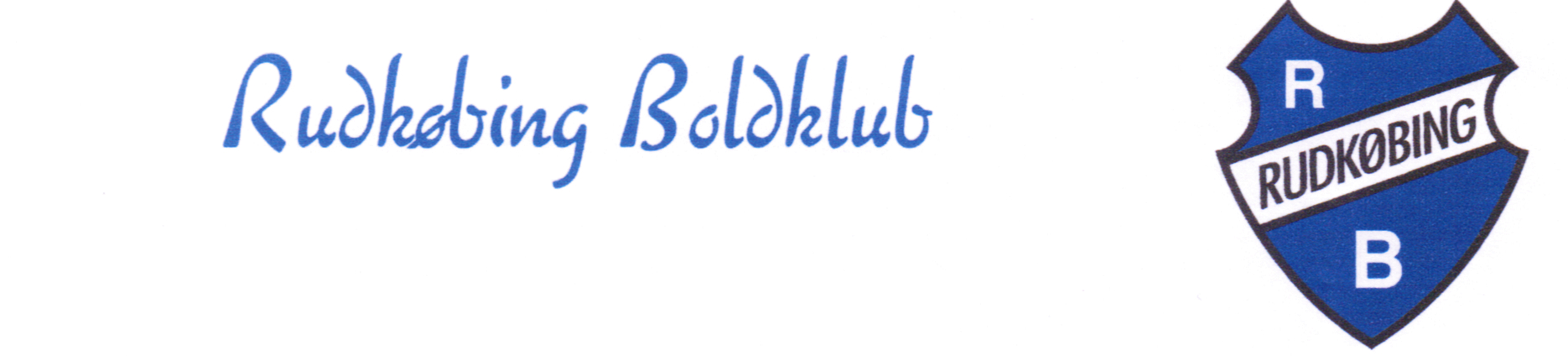 RB KlublokalerRue Mark 95900 Rudkøbing.LEJEKONTRAKT.Ved leje af RB klublokaler skal følgende krav overholdes.Lokalerne afleveres i samme stand som de modtages.Al rengøring påhviler lejeren.Flasker og engangsdåser skal bortskaffes og må ikke smides i containerne.Affaldscontainer er kun til brandbart affald.Pap samles og lægges I papcontaineren UDEN plastfolie.Ejendom og inventar er ikke omfattet af forsikring. Alle skader påhviler lejeren.Ved kontraktens underskrivelse udleveres 1 stk. A – nøgle.Der kan opkræves depositum efter aftale.Afslutning af rengøring og aflevering af nøgle forventes næste dag kl. 12.00Leje for et døgn kr. 1600,- indsættes på konto 0860 0001093665 eller MobilePay 82021  senest på dagen for lejen.Særlige aftaler for det udlejede : ……………………………………………………………………………………………………………………………………………………….Bemærkninger til pkt. 1. ………………………………………………………………….Dato for udlejningen :…………………………………..				……………………………… Dato - Udlejer.								Lejer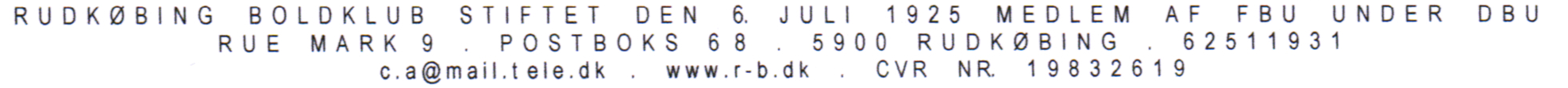 